										Form No:ÜY-FR-0317ECTS Course Description FormECTS Course Description FormECTS Course Description FormECTS Course Description FormECTS Course Description FormECTS Course Description FormECTS Course Description FormECTS Course Description FormECTS Course Description FormECTS Course Description FormECTS Course Description FormECTS Course Description FormECTS Course Description FormECTS Course Description FormECTS Course Description FormECTS Course Description FormECTS Course Description FormECTS Course Description FormPART I ( Senate Approval)PART I ( Senate Approval)PART I ( Senate Approval)PART I ( Senate Approval)PART I ( Senate Approval)PART I ( Senate Approval)PART I ( Senate Approval)PART I ( Senate Approval)PART I ( Senate Approval)PART I ( Senate Approval)PART I ( Senate Approval)PART I ( Senate Approval)PART I ( Senate Approval)PART I ( Senate Approval)PART I ( Senate Approval)PART I ( Senate Approval)PART I ( Senate Approval)PART I ( Senate Approval)PART I ( Senate Approval)PART I ( Senate Approval)PART I ( Senate Approval)PART I ( Senate Approval)PART I ( Senate Approval)Offering School  EngineeringEngineeringEngineeringEngineeringEngineeringEngineeringEngineeringEngineeringEngineeringEngineeringEngineeringEngineeringEngineeringEngineeringEngineeringEngineeringEngineeringEngineeringEngineeringEngineeringEngineeringEngineeringOffering DepartmentCivil EngineeringCivil EngineeringCivil EngineeringCivil EngineeringCivil EngineeringCivil EngineeringCivil EngineeringCivil EngineeringCivil EngineeringCivil EngineeringCivil EngineeringCivil EngineeringCivil EngineeringCivil EngineeringCivil EngineeringCivil EngineeringCivil EngineeringCivil EngineeringCivil EngineeringCivil EngineeringCivil EngineeringCivil EngineeringProgram(s) Offered toCivil EngineeringCivil EngineeringCivil EngineeringCivil EngineeringCivil EngineeringCivil EngineeringCivil EngineeringCivil EngineeringCivil EngineeringCivil EngineeringCivil EngineeringCivil EngineeringCivil EngineeringElectiveElectiveElectiveElectiveElectiveElectiveElectiveElectiveElectiveProgram(s) Offered toProgram(s) Offered toCourse Code CE 423CE 423CE 423CE 423CE 423CE 423CE 423CE 423CE 423CE 423CE 423CE 423CE 423CE 423CE 423CE 423CE 423CE 423CE 423CE 423CE 423CE 423Course NameWater Resources EngineeringWater Resources EngineeringWater Resources EngineeringWater Resources EngineeringWater Resources EngineeringWater Resources EngineeringWater Resources EngineeringWater Resources EngineeringWater Resources EngineeringWater Resources EngineeringWater Resources EngineeringWater Resources EngineeringWater Resources EngineeringWater Resources EngineeringWater Resources EngineeringWater Resources EngineeringWater Resources EngineeringWater Resources EngineeringWater Resources EngineeringWater Resources EngineeringWater Resources EngineeringWater Resources EngineeringLanguage of InstructionEnglishEnglishEnglishEnglishEnglishEnglishEnglishEnglishEnglishEnglishEnglishEnglishEnglishEnglishEnglishEnglishEnglishEnglishEnglishEnglishEnglishEnglishType of CourseLectureLectureLectureLectureLectureLectureLectureLectureLectureLectureLectureLectureLectureLectureLectureLectureLectureLectureLectureLectureLectureLectureLevel of CourseUndergraduateUndergraduateUndergraduateUndergraduateUndergraduateUndergraduateUndergraduateUndergraduateUndergraduateUndergraduateUndergraduateUndergraduateUndergraduateUndergraduateUndergraduateUndergraduateUndergraduateUndergraduateUndergraduateUndergraduateUndergraduateUndergraduateHours per WeekLecture: 2Lecture: 2Lecture: 2Lecture: 2Lecture: 2Laboratory:Laboratory:Laboratory:Laboratory:Recitation: Recitation: Practical:1  Practical:1  Practical:1  Practical:1  Studio: Studio: Studio: Other: Other: Other: Other: ECTS Credit5555555555555555555555Grading ModeLetter GradeLetter GradeLetter GradeLetter GradeLetter GradeLetter GradeLetter GradeLetter GradeLetter GradeLetter GradeLetter GradeLetter GradeLetter GradeLetter GradeLetter GradeLetter GradeLetter GradeLetter GradeLetter GradeLetter GradeLetter GradeLetter GradePre-requisites----------------------Co-requisites----------------------Registration Restriction----------------------Educational ObjectiveTo give general knowledge on water resources development and to inform about the required methodologies.To gain skills for applying mathematics, science and engineering knowledge on the solution of water resources problems.Enabling the application on water resources subject employing mathematics, physics, and statistics sciences.To give general knowledge on water resources development and to inform about the required methodologies.To gain skills for applying mathematics, science and engineering knowledge on the solution of water resources problems.Enabling the application on water resources subject employing mathematics, physics, and statistics sciences.To give general knowledge on water resources development and to inform about the required methodologies.To gain skills for applying mathematics, science and engineering knowledge on the solution of water resources problems.Enabling the application on water resources subject employing mathematics, physics, and statistics sciences.To give general knowledge on water resources development and to inform about the required methodologies.To gain skills for applying mathematics, science and engineering knowledge on the solution of water resources problems.Enabling the application on water resources subject employing mathematics, physics, and statistics sciences.To give general knowledge on water resources development and to inform about the required methodologies.To gain skills for applying mathematics, science and engineering knowledge on the solution of water resources problems.Enabling the application on water resources subject employing mathematics, physics, and statistics sciences.To give general knowledge on water resources development and to inform about the required methodologies.To gain skills for applying mathematics, science and engineering knowledge on the solution of water resources problems.Enabling the application on water resources subject employing mathematics, physics, and statistics sciences.To give general knowledge on water resources development and to inform about the required methodologies.To gain skills for applying mathematics, science and engineering knowledge on the solution of water resources problems.Enabling the application on water resources subject employing mathematics, physics, and statistics sciences.To give general knowledge on water resources development and to inform about the required methodologies.To gain skills for applying mathematics, science and engineering knowledge on the solution of water resources problems.Enabling the application on water resources subject employing mathematics, physics, and statistics sciences.To give general knowledge on water resources development and to inform about the required methodologies.To gain skills for applying mathematics, science and engineering knowledge on the solution of water resources problems.Enabling the application on water resources subject employing mathematics, physics, and statistics sciences.To give general knowledge on water resources development and to inform about the required methodologies.To gain skills for applying mathematics, science and engineering knowledge on the solution of water resources problems.Enabling the application on water resources subject employing mathematics, physics, and statistics sciences.To give general knowledge on water resources development and to inform about the required methodologies.To gain skills for applying mathematics, science and engineering knowledge on the solution of water resources problems.Enabling the application on water resources subject employing mathematics, physics, and statistics sciences.To give general knowledge on water resources development and to inform about the required methodologies.To gain skills for applying mathematics, science and engineering knowledge on the solution of water resources problems.Enabling the application on water resources subject employing mathematics, physics, and statistics sciences.To give general knowledge on water resources development and to inform about the required methodologies.To gain skills for applying mathematics, science and engineering knowledge on the solution of water resources problems.Enabling the application on water resources subject employing mathematics, physics, and statistics sciences.To give general knowledge on water resources development and to inform about the required methodologies.To gain skills for applying mathematics, science and engineering knowledge on the solution of water resources problems.Enabling the application on water resources subject employing mathematics, physics, and statistics sciences.To give general knowledge on water resources development and to inform about the required methodologies.To gain skills for applying mathematics, science and engineering knowledge on the solution of water resources problems.Enabling the application on water resources subject employing mathematics, physics, and statistics sciences.To give general knowledge on water resources development and to inform about the required methodologies.To gain skills for applying mathematics, science and engineering knowledge on the solution of water resources problems.Enabling the application on water resources subject employing mathematics, physics, and statistics sciences.To give general knowledge on water resources development and to inform about the required methodologies.To gain skills for applying mathematics, science and engineering knowledge on the solution of water resources problems.Enabling the application on water resources subject employing mathematics, physics, and statistics sciences.To give general knowledge on water resources development and to inform about the required methodologies.To gain skills for applying mathematics, science and engineering knowledge on the solution of water resources problems.Enabling the application on water resources subject employing mathematics, physics, and statistics sciences.To give general knowledge on water resources development and to inform about the required methodologies.To gain skills for applying mathematics, science and engineering knowledge on the solution of water resources problems.Enabling the application on water resources subject employing mathematics, physics, and statistics sciences.To give general knowledge on water resources development and to inform about the required methodologies.To gain skills for applying mathematics, science and engineering knowledge on the solution of water resources problems.Enabling the application on water resources subject employing mathematics, physics, and statistics sciences.To give general knowledge on water resources development and to inform about the required methodologies.To gain skills for applying mathematics, science and engineering knowledge on the solution of water resources problems.Enabling the application on water resources subject employing mathematics, physics, and statistics sciences.To give general knowledge on water resources development and to inform about the required methodologies.To gain skills for applying mathematics, science and engineering knowledge on the solution of water resources problems.Enabling the application on water resources subject employing mathematics, physics, and statistics sciences.Course DescriptionDevelopment of water resources, river morphology, sediment transportation in rivers, river restoration, flood control structures, river navigation, water resources planning, diversion weirs, dams, spillways, energy dissipaters, water intake structures, irrigation and drainage, hydroelectric energy, economic analysis.Development of water resources, river morphology, sediment transportation in rivers, river restoration, flood control structures, river navigation, water resources planning, diversion weirs, dams, spillways, energy dissipaters, water intake structures, irrigation and drainage, hydroelectric energy, economic analysis.Development of water resources, river morphology, sediment transportation in rivers, river restoration, flood control structures, river navigation, water resources planning, diversion weirs, dams, spillways, energy dissipaters, water intake structures, irrigation and drainage, hydroelectric energy, economic analysis.Development of water resources, river morphology, sediment transportation in rivers, river restoration, flood control structures, river navigation, water resources planning, diversion weirs, dams, spillways, energy dissipaters, water intake structures, irrigation and drainage, hydroelectric energy, economic analysis.Development of water resources, river morphology, sediment transportation in rivers, river restoration, flood control structures, river navigation, water resources planning, diversion weirs, dams, spillways, energy dissipaters, water intake structures, irrigation and drainage, hydroelectric energy, economic analysis.Development of water resources, river morphology, sediment transportation in rivers, river restoration, flood control structures, river navigation, water resources planning, diversion weirs, dams, spillways, energy dissipaters, water intake structures, irrigation and drainage, hydroelectric energy, economic analysis.Development of water resources, river morphology, sediment transportation in rivers, river restoration, flood control structures, river navigation, water resources planning, diversion weirs, dams, spillways, energy dissipaters, water intake structures, irrigation and drainage, hydroelectric energy, economic analysis.Development of water resources, river morphology, sediment transportation in rivers, river restoration, flood control structures, river navigation, water resources planning, diversion weirs, dams, spillways, energy dissipaters, water intake structures, irrigation and drainage, hydroelectric energy, economic analysis.Development of water resources, river morphology, sediment transportation in rivers, river restoration, flood control structures, river navigation, water resources planning, diversion weirs, dams, spillways, energy dissipaters, water intake structures, irrigation and drainage, hydroelectric energy, economic analysis.Development of water resources, river morphology, sediment transportation in rivers, river restoration, flood control structures, river navigation, water resources planning, diversion weirs, dams, spillways, energy dissipaters, water intake structures, irrigation and drainage, hydroelectric energy, economic analysis.Development of water resources, river morphology, sediment transportation in rivers, river restoration, flood control structures, river navigation, water resources planning, diversion weirs, dams, spillways, energy dissipaters, water intake structures, irrigation and drainage, hydroelectric energy, economic analysis.Development of water resources, river morphology, sediment transportation in rivers, river restoration, flood control structures, river navigation, water resources planning, diversion weirs, dams, spillways, energy dissipaters, water intake structures, irrigation and drainage, hydroelectric energy, economic analysis.Development of water resources, river morphology, sediment transportation in rivers, river restoration, flood control structures, river navigation, water resources planning, diversion weirs, dams, spillways, energy dissipaters, water intake structures, irrigation and drainage, hydroelectric energy, economic analysis.Development of water resources, river morphology, sediment transportation in rivers, river restoration, flood control structures, river navigation, water resources planning, diversion weirs, dams, spillways, energy dissipaters, water intake structures, irrigation and drainage, hydroelectric energy, economic analysis.Development of water resources, river morphology, sediment transportation in rivers, river restoration, flood control structures, river navigation, water resources planning, diversion weirs, dams, spillways, energy dissipaters, water intake structures, irrigation and drainage, hydroelectric energy, economic analysis.Development of water resources, river morphology, sediment transportation in rivers, river restoration, flood control structures, river navigation, water resources planning, diversion weirs, dams, spillways, energy dissipaters, water intake structures, irrigation and drainage, hydroelectric energy, economic analysis.Development of water resources, river morphology, sediment transportation in rivers, river restoration, flood control structures, river navigation, water resources planning, diversion weirs, dams, spillways, energy dissipaters, water intake structures, irrigation and drainage, hydroelectric energy, economic analysis.Development of water resources, river morphology, sediment transportation in rivers, river restoration, flood control structures, river navigation, water resources planning, diversion weirs, dams, spillways, energy dissipaters, water intake structures, irrigation and drainage, hydroelectric energy, economic analysis.Development of water resources, river morphology, sediment transportation in rivers, river restoration, flood control structures, river navigation, water resources planning, diversion weirs, dams, spillways, energy dissipaters, water intake structures, irrigation and drainage, hydroelectric energy, economic analysis.Development of water resources, river morphology, sediment transportation in rivers, river restoration, flood control structures, river navigation, water resources planning, diversion weirs, dams, spillways, energy dissipaters, water intake structures, irrigation and drainage, hydroelectric energy, economic analysis.Development of water resources, river morphology, sediment transportation in rivers, river restoration, flood control structures, river navigation, water resources planning, diversion weirs, dams, spillways, energy dissipaters, water intake structures, irrigation and drainage, hydroelectric energy, economic analysis.Development of water resources, river morphology, sediment transportation in rivers, river restoration, flood control structures, river navigation, water resources planning, diversion weirs, dams, spillways, energy dissipaters, water intake structures, irrigation and drainage, hydroelectric energy, economic analysis.Learning Outcomes LO1LO1LO1Gain necessary knowledge on water resources projects.Diagnose and solve the problems on water resources.Learn data collection methods and analyzing methods.Design water structures.Gain necessary knowledge on water resources projects.Diagnose and solve the problems on water resources.Learn data collection methods and analyzing methods.Design water structures.Gain necessary knowledge on water resources projects.Diagnose and solve the problems on water resources.Learn data collection methods and analyzing methods.Design water structures.Gain necessary knowledge on water resources projects.Diagnose and solve the problems on water resources.Learn data collection methods and analyzing methods.Design water structures.Gain necessary knowledge on water resources projects.Diagnose and solve the problems on water resources.Learn data collection methods and analyzing methods.Design water structures.Gain necessary knowledge on water resources projects.Diagnose and solve the problems on water resources.Learn data collection methods and analyzing methods.Design water structures.Gain necessary knowledge on water resources projects.Diagnose and solve the problems on water resources.Learn data collection methods and analyzing methods.Design water structures.Gain necessary knowledge on water resources projects.Diagnose and solve the problems on water resources.Learn data collection methods and analyzing methods.Design water structures.Gain necessary knowledge on water resources projects.Diagnose and solve the problems on water resources.Learn data collection methods and analyzing methods.Design water structures.Gain necessary knowledge on water resources projects.Diagnose and solve the problems on water resources.Learn data collection methods and analyzing methods.Design water structures.Gain necessary knowledge on water resources projects.Diagnose and solve the problems on water resources.Learn data collection methods and analyzing methods.Design water structures.Gain necessary knowledge on water resources projects.Diagnose and solve the problems on water resources.Learn data collection methods and analyzing methods.Design water structures.Gain necessary knowledge on water resources projects.Diagnose and solve the problems on water resources.Learn data collection methods and analyzing methods.Design water structures.Gain necessary knowledge on water resources projects.Diagnose and solve the problems on water resources.Learn data collection methods and analyzing methods.Design water structures.Gain necessary knowledge on water resources projects.Diagnose and solve the problems on water resources.Learn data collection methods and analyzing methods.Design water structures.Gain necessary knowledge on water resources projects.Diagnose and solve the problems on water resources.Learn data collection methods and analyzing methods.Design water structures.Gain necessary knowledge on water resources projects.Diagnose and solve the problems on water resources.Learn data collection methods and analyzing methods.Design water structures.Gain necessary knowledge on water resources projects.Diagnose and solve the problems on water resources.Learn data collection methods and analyzing methods.Design water structures.Gain necessary knowledge on water resources projects.Diagnose and solve the problems on water resources.Learn data collection methods and analyzing methods.Design water structures.Learning Outcomes LO2LO2LO2Gain necessary knowledge on water resources projects.Diagnose and solve the problems on water resources.Learn data collection methods and analyzing methods.Design water structures.Gain necessary knowledge on water resources projects.Diagnose and solve the problems on water resources.Learn data collection methods and analyzing methods.Design water structures.Gain necessary knowledge on water resources projects.Diagnose and solve the problems on water resources.Learn data collection methods and analyzing methods.Design water structures.Gain necessary knowledge on water resources projects.Diagnose and solve the problems on water resources.Learn data collection methods and analyzing methods.Design water structures.Gain necessary knowledge on water resources projects.Diagnose and solve the problems on water resources.Learn data collection methods and analyzing methods.Design water structures.Gain necessary knowledge on water resources projects.Diagnose and solve the problems on water resources.Learn data collection methods and analyzing methods.Design water structures.Gain necessary knowledge on water resources projects.Diagnose and solve the problems on water resources.Learn data collection methods and analyzing methods.Design water structures.Gain necessary knowledge on water resources projects.Diagnose and solve the problems on water resources.Learn data collection methods and analyzing methods.Design water structures.Gain necessary knowledge on water resources projects.Diagnose and solve the problems on water resources.Learn data collection methods and analyzing methods.Design water structures.Gain necessary knowledge on water resources projects.Diagnose and solve the problems on water resources.Learn data collection methods and analyzing methods.Design water structures.Gain necessary knowledge on water resources projects.Diagnose and solve the problems on water resources.Learn data collection methods and analyzing methods.Design water structures.Gain necessary knowledge on water resources projects.Diagnose and solve the problems on water resources.Learn data collection methods and analyzing methods.Design water structures.Gain necessary knowledge on water resources projects.Diagnose and solve the problems on water resources.Learn data collection methods and analyzing methods.Design water structures.Gain necessary knowledge on water resources projects.Diagnose and solve the problems on water resources.Learn data collection methods and analyzing methods.Design water structures.Gain necessary knowledge on water resources projects.Diagnose and solve the problems on water resources.Learn data collection methods and analyzing methods.Design water structures.Gain necessary knowledge on water resources projects.Diagnose and solve the problems on water resources.Learn data collection methods and analyzing methods.Design water structures.Gain necessary knowledge on water resources projects.Diagnose and solve the problems on water resources.Learn data collection methods and analyzing methods.Design water structures.Gain necessary knowledge on water resources projects.Diagnose and solve the problems on water resources.Learn data collection methods and analyzing methods.Design water structures.Gain necessary knowledge on water resources projects.Diagnose and solve the problems on water resources.Learn data collection methods and analyzing methods.Design water structures.Learning Outcomes LO3LO3LO3Gain necessary knowledge on water resources projects.Diagnose and solve the problems on water resources.Learn data collection methods and analyzing methods.Design water structures.Gain necessary knowledge on water resources projects.Diagnose and solve the problems on water resources.Learn data collection methods and analyzing methods.Design water structures.Gain necessary knowledge on water resources projects.Diagnose and solve the problems on water resources.Learn data collection methods and analyzing methods.Design water structures.Gain necessary knowledge on water resources projects.Diagnose and solve the problems on water resources.Learn data collection methods and analyzing methods.Design water structures.Gain necessary knowledge on water resources projects.Diagnose and solve the problems on water resources.Learn data collection methods and analyzing methods.Design water structures.Gain necessary knowledge on water resources projects.Diagnose and solve the problems on water resources.Learn data collection methods and analyzing methods.Design water structures.Gain necessary knowledge on water resources projects.Diagnose and solve the problems on water resources.Learn data collection methods and analyzing methods.Design water structures.Gain necessary knowledge on water resources projects.Diagnose and solve the problems on water resources.Learn data collection methods and analyzing methods.Design water structures.Gain necessary knowledge on water resources projects.Diagnose and solve the problems on water resources.Learn data collection methods and analyzing methods.Design water structures.Gain necessary knowledge on water resources projects.Diagnose and solve the problems on water resources.Learn data collection methods and analyzing methods.Design water structures.Gain necessary knowledge on water resources projects.Diagnose and solve the problems on water resources.Learn data collection methods and analyzing methods.Design water structures.Gain necessary knowledge on water resources projects.Diagnose and solve the problems on water resources.Learn data collection methods and analyzing methods.Design water structures.Gain necessary knowledge on water resources projects.Diagnose and solve the problems on water resources.Learn data collection methods and analyzing methods.Design water structures.Gain necessary knowledge on water resources projects.Diagnose and solve the problems on water resources.Learn data collection methods and analyzing methods.Design water structures.Gain necessary knowledge on water resources projects.Diagnose and solve the problems on water resources.Learn data collection methods and analyzing methods.Design water structures.Gain necessary knowledge on water resources projects.Diagnose and solve the problems on water resources.Learn data collection methods and analyzing methods.Design water structures.Gain necessary knowledge on water resources projects.Diagnose and solve the problems on water resources.Learn data collection methods and analyzing methods.Design water structures.Gain necessary knowledge on water resources projects.Diagnose and solve the problems on water resources.Learn data collection methods and analyzing methods.Design water structures.Gain necessary knowledge on water resources projects.Diagnose and solve the problems on water resources.Learn data collection methods and analyzing methods.Design water structures.Learning Outcomes LO4LO4LO4Gain necessary knowledge on water resources projects.Diagnose and solve the problems on water resources.Learn data collection methods and analyzing methods.Design water structures.Gain necessary knowledge on water resources projects.Diagnose and solve the problems on water resources.Learn data collection methods and analyzing methods.Design water structures.Gain necessary knowledge on water resources projects.Diagnose and solve the problems on water resources.Learn data collection methods and analyzing methods.Design water structures.Gain necessary knowledge on water resources projects.Diagnose and solve the problems on water resources.Learn data collection methods and analyzing methods.Design water structures.Gain necessary knowledge on water resources projects.Diagnose and solve the problems on water resources.Learn data collection methods and analyzing methods.Design water structures.Gain necessary knowledge on water resources projects.Diagnose and solve the problems on water resources.Learn data collection methods and analyzing methods.Design water structures.Gain necessary knowledge on water resources projects.Diagnose and solve the problems on water resources.Learn data collection methods and analyzing methods.Design water structures.Gain necessary knowledge on water resources projects.Diagnose and solve the problems on water resources.Learn data collection methods and analyzing methods.Design water structures.Gain necessary knowledge on water resources projects.Diagnose and solve the problems on water resources.Learn data collection methods and analyzing methods.Design water structures.Gain necessary knowledge on water resources projects.Diagnose and solve the problems on water resources.Learn data collection methods and analyzing methods.Design water structures.Gain necessary knowledge on water resources projects.Diagnose and solve the problems on water resources.Learn data collection methods and analyzing methods.Design water structures.Gain necessary knowledge on water resources projects.Diagnose and solve the problems on water resources.Learn data collection methods and analyzing methods.Design water structures.Gain necessary knowledge on water resources projects.Diagnose and solve the problems on water resources.Learn data collection methods and analyzing methods.Design water structures.Gain necessary knowledge on water resources projects.Diagnose and solve the problems on water resources.Learn data collection methods and analyzing methods.Design water structures.Gain necessary knowledge on water resources projects.Diagnose and solve the problems on water resources.Learn data collection methods and analyzing methods.Design water structures.Gain necessary knowledge on water resources projects.Diagnose and solve the problems on water resources.Learn data collection methods and analyzing methods.Design water structures.Gain necessary knowledge on water resources projects.Diagnose and solve the problems on water resources.Learn data collection methods and analyzing methods.Design water structures.Gain necessary knowledge on water resources projects.Diagnose and solve the problems on water resources.Learn data collection methods and analyzing methods.Design water structures.Gain necessary knowledge on water resources projects.Diagnose and solve the problems on water resources.Learn data collection methods and analyzing methods.Design water structures.Learning Outcomes LO5LO5LO5Gain necessary knowledge on water resources projects.Diagnose and solve the problems on water resources.Learn data collection methods and analyzing methods.Design water structures.Gain necessary knowledge on water resources projects.Diagnose and solve the problems on water resources.Learn data collection methods and analyzing methods.Design water structures.Gain necessary knowledge on water resources projects.Diagnose and solve the problems on water resources.Learn data collection methods and analyzing methods.Design water structures.Gain necessary knowledge on water resources projects.Diagnose and solve the problems on water resources.Learn data collection methods and analyzing methods.Design water structures.Gain necessary knowledge on water resources projects.Diagnose and solve the problems on water resources.Learn data collection methods and analyzing methods.Design water structures.Gain necessary knowledge on water resources projects.Diagnose and solve the problems on water resources.Learn data collection methods and analyzing methods.Design water structures.Gain necessary knowledge on water resources projects.Diagnose and solve the problems on water resources.Learn data collection methods and analyzing methods.Design water structures.Gain necessary knowledge on water resources projects.Diagnose and solve the problems on water resources.Learn data collection methods and analyzing methods.Design water structures.Gain necessary knowledge on water resources projects.Diagnose and solve the problems on water resources.Learn data collection methods and analyzing methods.Design water structures.Gain necessary knowledge on water resources projects.Diagnose and solve the problems on water resources.Learn data collection methods and analyzing methods.Design water structures.Gain necessary knowledge on water resources projects.Diagnose and solve the problems on water resources.Learn data collection methods and analyzing methods.Design water structures.Gain necessary knowledge on water resources projects.Diagnose and solve the problems on water resources.Learn data collection methods and analyzing methods.Design water structures.Gain necessary knowledge on water resources projects.Diagnose and solve the problems on water resources.Learn data collection methods and analyzing methods.Design water structures.Gain necessary knowledge on water resources projects.Diagnose and solve the problems on water resources.Learn data collection methods and analyzing methods.Design water structures.Gain necessary knowledge on water resources projects.Diagnose and solve the problems on water resources.Learn data collection methods and analyzing methods.Design water structures.Gain necessary knowledge on water resources projects.Diagnose and solve the problems on water resources.Learn data collection methods and analyzing methods.Design water structures.Gain necessary knowledge on water resources projects.Diagnose and solve the problems on water resources.Learn data collection methods and analyzing methods.Design water structures.Gain necessary knowledge on water resources projects.Diagnose and solve the problems on water resources.Learn data collection methods and analyzing methods.Design water structures.Gain necessary knowledge on water resources projects.Diagnose and solve the problems on water resources.Learn data collection methods and analyzing methods.Design water structures.Learning Outcomes LO6LO6LO6Gain necessary knowledge on water resources projects.Diagnose and solve the problems on water resources.Learn data collection methods and analyzing methods.Design water structures.Gain necessary knowledge on water resources projects.Diagnose and solve the problems on water resources.Learn data collection methods and analyzing methods.Design water structures.Gain necessary knowledge on water resources projects.Diagnose and solve the problems on water resources.Learn data collection methods and analyzing methods.Design water structures.Gain necessary knowledge on water resources projects.Diagnose and solve the problems on water resources.Learn data collection methods and analyzing methods.Design water structures.Gain necessary knowledge on water resources projects.Diagnose and solve the problems on water resources.Learn data collection methods and analyzing methods.Design water structures.Gain necessary knowledge on water resources projects.Diagnose and solve the problems on water resources.Learn data collection methods and analyzing methods.Design water structures.Gain necessary knowledge on water resources projects.Diagnose and solve the problems on water resources.Learn data collection methods and analyzing methods.Design water structures.Gain necessary knowledge on water resources projects.Diagnose and solve the problems on water resources.Learn data collection methods and analyzing methods.Design water structures.Gain necessary knowledge on water resources projects.Diagnose and solve the problems on water resources.Learn data collection methods and analyzing methods.Design water structures.Gain necessary knowledge on water resources projects.Diagnose and solve the problems on water resources.Learn data collection methods and analyzing methods.Design water structures.Gain necessary knowledge on water resources projects.Diagnose and solve the problems on water resources.Learn data collection methods and analyzing methods.Design water structures.Gain necessary knowledge on water resources projects.Diagnose and solve the problems on water resources.Learn data collection methods and analyzing methods.Design water structures.Gain necessary knowledge on water resources projects.Diagnose and solve the problems on water resources.Learn data collection methods and analyzing methods.Design water structures.Gain necessary knowledge on water resources projects.Diagnose and solve the problems on water resources.Learn data collection methods and analyzing methods.Design water structures.Gain necessary knowledge on water resources projects.Diagnose and solve the problems on water resources.Learn data collection methods and analyzing methods.Design water structures.Gain necessary knowledge on water resources projects.Diagnose and solve the problems on water resources.Learn data collection methods and analyzing methods.Design water structures.Gain necessary knowledge on water resources projects.Diagnose and solve the problems on water resources.Learn data collection methods and analyzing methods.Design water structures.Gain necessary knowledge on water resources projects.Diagnose and solve the problems on water resources.Learn data collection methods and analyzing methods.Design water structures.Gain necessary knowledge on water resources projects.Diagnose and solve the problems on water resources.Learn data collection methods and analyzing methods.Design water structures.Learning Outcomes n..n..n..Gain necessary knowledge on water resources projects.Diagnose and solve the problems on water resources.Learn data collection methods and analyzing methods.Design water structures.Gain necessary knowledge on water resources projects.Diagnose and solve the problems on water resources.Learn data collection methods and analyzing methods.Design water structures.Gain necessary knowledge on water resources projects.Diagnose and solve the problems on water resources.Learn data collection methods and analyzing methods.Design water structures.Gain necessary knowledge on water resources projects.Diagnose and solve the problems on water resources.Learn data collection methods and analyzing methods.Design water structures.Gain necessary knowledge on water resources projects.Diagnose and solve the problems on water resources.Learn data collection methods and analyzing methods.Design water structures.Gain necessary knowledge on water resources projects.Diagnose and solve the problems on water resources.Learn data collection methods and analyzing methods.Design water structures.Gain necessary knowledge on water resources projects.Diagnose and solve the problems on water resources.Learn data collection methods and analyzing methods.Design water structures.Gain necessary knowledge on water resources projects.Diagnose and solve the problems on water resources.Learn data collection methods and analyzing methods.Design water structures.Gain necessary knowledge on water resources projects.Diagnose and solve the problems on water resources.Learn data collection methods and analyzing methods.Design water structures.Gain necessary knowledge on water resources projects.Diagnose and solve the problems on water resources.Learn data collection methods and analyzing methods.Design water structures.Gain necessary knowledge on water resources projects.Diagnose and solve the problems on water resources.Learn data collection methods and analyzing methods.Design water structures.Gain necessary knowledge on water resources projects.Diagnose and solve the problems on water resources.Learn data collection methods and analyzing methods.Design water structures.Gain necessary knowledge on water resources projects.Diagnose and solve the problems on water resources.Learn data collection methods and analyzing methods.Design water structures.Gain necessary knowledge on water resources projects.Diagnose and solve the problems on water resources.Learn data collection methods and analyzing methods.Design water structures.Gain necessary knowledge on water resources projects.Diagnose and solve the problems on water resources.Learn data collection methods and analyzing methods.Design water structures.Gain necessary knowledge on water resources projects.Diagnose and solve the problems on water resources.Learn data collection methods and analyzing methods.Design water structures.Gain necessary knowledge on water resources projects.Diagnose and solve the problems on water resources.Learn data collection methods and analyzing methods.Design water structures.Gain necessary knowledge on water resources projects.Diagnose and solve the problems on water resources.Learn data collection methods and analyzing methods.Design water structures.Gain necessary knowledge on water resources projects.Diagnose and solve the problems on water resources.Learn data collection methods and analyzing methods.Design water structures.PART II ( Faculty Board Approval)PART II ( Faculty Board Approval)PART II ( Faculty Board Approval)PART II ( Faculty Board Approval)PART II ( Faculty Board Approval)PART II ( Faculty Board Approval)PART II ( Faculty Board Approval)PART II ( Faculty Board Approval)PART II ( Faculty Board Approval)PART II ( Faculty Board Approval)PART II ( Faculty Board Approval)PART II ( Faculty Board Approval)PART II ( Faculty Board Approval)PART II ( Faculty Board Approval)PART II ( Faculty Board Approval)PART II ( Faculty Board Approval)PART II ( Faculty Board Approval)PART II ( Faculty Board Approval)PART II ( Faculty Board Approval)PART II ( Faculty Board Approval)PART II ( Faculty Board Approval)PART II ( Faculty Board Approval)PART II ( Faculty Board Approval)Basic Outcomes (University-wide)Basic Outcomes (University-wide)No.Program OutcomesProgram OutcomesProgram OutcomesProgram OutcomesProgram OutcomesProgram OutcomesProgram OutcomesProgram OutcomesProgram OutcomesProgram OutcomesLO1LO1LO2LO2LO3LO4LO4LO4LO5LO6Basic Outcomes (University-wide)Basic Outcomes (University-wide)PO1Ability to communicate effectively  and write and present a report in Turkish and English. Ability to communicate effectively  and write and present a report in Turkish and English. Ability to communicate effectively  and write and present a report in Turkish and English. Ability to communicate effectively  and write and present a report in Turkish and English. Ability to communicate effectively  and write and present a report in Turkish and English. Ability to communicate effectively  and write and present a report in Turkish and English. Ability to communicate effectively  and write and present a report in Turkish and English. Ability to communicate effectively  and write and present a report in Turkish and English. Ability to communicate effectively  and write and present a report in Turkish and English. Ability to communicate effectively  and write and present a report in Turkish and English. Basic Outcomes (University-wide)Basic Outcomes (University-wide)PO2Ability to work individually, and in intra-disciplinary and multi-disciplinary teams.Ability to work individually, and in intra-disciplinary and multi-disciplinary teams.Ability to work individually, and in intra-disciplinary and multi-disciplinary teams.Ability to work individually, and in intra-disciplinary and multi-disciplinary teams.Ability to work individually, and in intra-disciplinary and multi-disciplinary teams.Ability to work individually, and in intra-disciplinary and multi-disciplinary teams.Ability to work individually, and in intra-disciplinary and multi-disciplinary teams.Ability to work individually, and in intra-disciplinary and multi-disciplinary teams.Ability to work individually, and in intra-disciplinary and multi-disciplinary teams.Ability to work individually, and in intra-disciplinary and multi-disciplinary teams.Basic Outcomes (University-wide)Basic Outcomes (University-wide)PO3Recognition of the need for life-long learning and ability to access information , follow developments in science and technology, and continually reinvent oneself.Recognition of the need for life-long learning and ability to access information , follow developments in science and technology, and continually reinvent oneself.Recognition of the need for life-long learning and ability to access information , follow developments in science and technology, and continually reinvent oneself.Recognition of the need for life-long learning and ability to access information , follow developments in science and technology, and continually reinvent oneself.Recognition of the need for life-long learning and ability to access information , follow developments in science and technology, and continually reinvent oneself.Recognition of the need for life-long learning and ability to access information , follow developments in science and technology, and continually reinvent oneself.Recognition of the need for life-long learning and ability to access information , follow developments in science and technology, and continually reinvent oneself.Recognition of the need for life-long learning and ability to access information , follow developments in science and technology, and continually reinvent oneself.Recognition of the need for life-long learning and ability to access information , follow developments in science and technology, and continually reinvent oneself.Recognition of the need for life-long learning and ability to access information , follow developments in science and technology, and continually reinvent oneself.Basic Outcomes (University-wide)Basic Outcomes (University-wide)PO4Knowledge of project management, risk management, innovation and change management, entrepreneurship, and sustainable development.Knowledge of project management, risk management, innovation and change management, entrepreneurship, and sustainable development.Knowledge of project management, risk management, innovation and change management, entrepreneurship, and sustainable development.Knowledge of project management, risk management, innovation and change management, entrepreneurship, and sustainable development.Knowledge of project management, risk management, innovation and change management, entrepreneurship, and sustainable development.Knowledge of project management, risk management, innovation and change management, entrepreneurship, and sustainable development.Knowledge of project management, risk management, innovation and change management, entrepreneurship, and sustainable development.Knowledge of project management, risk management, innovation and change management, entrepreneurship, and sustainable development.Knowledge of project management, risk management, innovation and change management, entrepreneurship, and sustainable development.Knowledge of project management, risk management, innovation and change management, entrepreneurship, and sustainable development.Basic Outcomes (University-wide)Basic Outcomes (University-wide)PO5Awareness of sectors and ability to prepare a business plan.Awareness of sectors and ability to prepare a business plan.Awareness of sectors and ability to prepare a business plan.Awareness of sectors and ability to prepare a business plan.Awareness of sectors and ability to prepare a business plan.Awareness of sectors and ability to prepare a business plan.Awareness of sectors and ability to prepare a business plan.Awareness of sectors and ability to prepare a business plan.Awareness of sectors and ability to prepare a business plan.Awareness of sectors and ability to prepare a business plan.Basic Outcomes (University-wide)Basic Outcomes (University-wide)PO6Understanding of professional and ethical responsibility and demonstrating ethical behavior.Understanding of professional and ethical responsibility and demonstrating ethical behavior.Understanding of professional and ethical responsibility and demonstrating ethical behavior.Understanding of professional and ethical responsibility and demonstrating ethical behavior.Understanding of professional and ethical responsibility and demonstrating ethical behavior.Understanding of professional and ethical responsibility and demonstrating ethical behavior.Understanding of professional and ethical responsibility and demonstrating ethical behavior.Understanding of professional and ethical responsibility and demonstrating ethical behavior.Understanding of professional and ethical responsibility and demonstrating ethical behavior.Understanding of professional and ethical responsibility and demonstrating ethical behavior.Faculty Specific OutcomesFaculty Specific OutcomesPO7Faculty Specific OutcomesFaculty Specific OutcomesPO8Faculty Specific OutcomesFaculty Specific OutcomesPO9Faculty Specific OutcomesFaculty Specific OutcomesPO10Faculty Specific OutcomesFaculty Specific OutcomesPO11Faculty Specific OutcomesFaculty Specific OutcomesPO12Discipline Specific Outcomes (program)Discipline Specific Outcomes (program)PO13Discipline Specific Outcomes (program)Discipline Specific Outcomes (program)PO14Discipline Specific Outcomes (program)Discipline Specific Outcomes (program)PO15Discipline Specific Outcomes (program)Discipline Specific Outcomes (program)PO16Discipline Specific Outcomes (program)Discipline Specific Outcomes (program)PO17Discipline Specific Outcomes (program)Discipline Specific Outcomes (program)PO18Specialization Specific OutcomesSpecialization Specific OutcomesPO N….PART III ( Department Board Approval)PART III ( Department Board Approval)PART III ( Department Board Approval)PART III ( Department Board Approval)PART III ( Department Board Approval)PART III ( Department Board Approval)PART III ( Department Board Approval)PART III ( Department Board Approval)PART III ( Department Board Approval)PART III ( Department Board Approval)PART III ( Department Board Approval)PART III ( Department Board Approval)PART III ( Department Board Approval)PART III ( Department Board Approval)PART III ( Department Board Approval)PART III ( Department Board Approval)PART III ( Department Board Approval)PART III ( Department Board Approval)PART III ( Department Board Approval)PART III ( Department Board Approval)PART III ( Department Board Approval)PART III ( Department Board Approval)PART III ( Department Board Approval)PART III ( Department Board Approval)PART III ( Department Board Approval)Course Subjects, Contribution of Course Subjects to Learning Outcomes, and Methods for Assessing Learning of Course SubjectsCourse Subjects, Contribution of Course Subjects to Learning Outcomes, and Methods for Assessing Learning of Course SubjectsCourse Subjects, Contribution of Course Subjects to Learning Outcomes, and Methods for Assessing Learning of Course SubjectsSubjectsWeekWeekWeekWeekLO1LO1LO2LO2LO3LO4LO4LO4LO5LO6LO6Course Subjects, Contribution of Course Subjects to Learning Outcomes, and Methods for Assessing Learning of Course SubjectsCourse Subjects, Contribution of Course Subjects to Learning Outcomes, and Methods for Assessing Learning of Course SubjectsCourse Subjects, Contribution of Course Subjects to Learning Outcomes, and Methods for Assessing Learning of Course SubjectsS11111Improvement of water resources; fluvial morphologyImprovement of water resources; fluvial morphologyImprovement of water resources; fluvial morphologyImprovement of water resources; fluvial morphologyImprovement of water resources; fluvial morphologyImprovement of water resources; fluvial morphologyA1A1A1A1Course Subjects, Contribution of Course Subjects to Learning Outcomes, and Methods for Assessing Learning of Course SubjectsCourse Subjects, Contribution of Course Subjects to Learning Outcomes, and Methods for Assessing Learning of Course SubjectsCourse Subjects, Contribution of Course Subjects to Learning Outcomes, and Methods for Assessing Learning of Course SubjectsS22222River morphologyRiver morphologyRiver morphologyRiver morphologyRiver morphologyRiver morphologyA1A1A1A1Course Subjects, Contribution of Course Subjects to Learning Outcomes, and Methods for Assessing Learning of Course SubjectsCourse Subjects, Contribution of Course Subjects to Learning Outcomes, and Methods for Assessing Learning of Course SubjectsCourse Subjects, Contribution of Course Subjects to Learning Outcomes, and Methods for Assessing Learning of Course SubjectsS33333Sediment transportSediment transportSediment transportSediment transportSediment transportSediment transportA1A1A1Course Subjects, Contribution of Course Subjects to Learning Outcomes, and Methods for Assessing Learning of Course SubjectsCourse Subjects, Contribution of Course Subjects to Learning Outcomes, and Methods for Assessing Learning of Course SubjectsCourse Subjects, Contribution of Course Subjects to Learning Outcomes, and Methods for Assessing Learning of Course SubjectsS44444River restorationRiver restorationRiver restorationRiver restorationRiver restorationRiver restorationA1A1A1A1A1A1Course Subjects, Contribution of Course Subjects to Learning Outcomes, and Methods for Assessing Learning of Course SubjectsCourse Subjects, Contribution of Course Subjects to Learning Outcomes, and Methods for Assessing Learning of Course SubjectsCourse Subjects, Contribution of Course Subjects to Learning Outcomes, and Methods for Assessing Learning of Course SubjectsS55555Flood control, planning and designFlood control, planning and designFlood control, planning and designFlood control, planning and designFlood control, planning and designFlood control, planning and designA1A1A1 – A3A1A1A1Course Subjects, Contribution of Course Subjects to Learning Outcomes, and Methods for Assessing Learning of Course SubjectsCourse Subjects, Contribution of Course Subjects to Learning Outcomes, and Methods for Assessing Learning of Course SubjectsCourse Subjects, Contribution of Course Subjects to Learning Outcomes, and Methods for Assessing Learning of Course SubjectsS66666River navigationRiver navigationRiver navigationRiver navigationRiver navigationRiver navigationA1A1A1A1A1A1A1Course Subjects, Contribution of Course Subjects to Learning Outcomes, and Methods for Assessing Learning of Course SubjectsCourse Subjects, Contribution of Course Subjects to Learning Outcomes, and Methods for Assessing Learning of Course SubjectsCourse Subjects, Contribution of Course Subjects to Learning Outcomes, and Methods for Assessing Learning of Course SubjectsS77777Diversion weirs and spillwaysDiversion weirs and spillwaysDiversion weirs and spillwaysDiversion weirs and spillwaysDiversion weirs and spillwaysDiversion weirs and spillwaysA1A1A1A1A1Course Subjects, Contribution of Course Subjects to Learning Outcomes, and Methods for Assessing Learning of Course SubjectsCourse Subjects, Contribution of Course Subjects to Learning Outcomes, and Methods for Assessing Learning of Course SubjectsCourse Subjects, Contribution of Course Subjects to Learning Outcomes, and Methods for Assessing Learning of Course SubjectsS88888Diversion weirs and spillwaysDiversion weirs and spillwaysDiversion weirs and spillwaysDiversion weirs and spillwaysDiversion weirs and spillwaysDiversion weirs and spillwaysA1A1A1A1A1Course Subjects, Contribution of Course Subjects to Learning Outcomes, and Methods for Assessing Learning of Course SubjectsCourse Subjects, Contribution of Course Subjects to Learning Outcomes, and Methods for Assessing Learning of Course SubjectsCourse Subjects, Contribution of Course Subjects to Learning Outcomes, and Methods for Assessing Learning of Course SubjectsS99999DamsDamsDamsDamsDamsDamsA1A1A1A1A1Course Subjects, Contribution of Course Subjects to Learning Outcomes, and Methods for Assessing Learning of Course SubjectsCourse Subjects, Contribution of Course Subjects to Learning Outcomes, and Methods for Assessing Learning of Course SubjectsCourse Subjects, Contribution of Course Subjects to Learning Outcomes, and Methods for Assessing Learning of Course SubjectsS1010101010Energy dissipation structuresEnergy dissipation structuresEnergy dissipation structuresEnergy dissipation structuresEnergy dissipation structuresEnergy dissipation structuresA1A1A1A1A1Course Subjects, Contribution of Course Subjects to Learning Outcomes, and Methods for Assessing Learning of Course SubjectsCourse Subjects, Contribution of Course Subjects to Learning Outcomes, and Methods for Assessing Learning of Course SubjectsCourse Subjects, Contribution of Course Subjects to Learning Outcomes, and Methods for Assessing Learning of Course SubjectsS1111111111Water intakesWater intakesWater intakesWater intakesWater intakesWater intakesA1A1A1A1A1A1A1A1A1Course Subjects, Contribution of Course Subjects to Learning Outcomes, and Methods for Assessing Learning of Course SubjectsCourse Subjects, Contribution of Course Subjects to Learning Outcomes, and Methods for Assessing Learning of Course SubjectsCourse Subjects, Contribution of Course Subjects to Learning Outcomes, and Methods for Assessing Learning of Course SubjectsS1212121212Hydroelectric power plantsHydroelectric power plantsHydroelectric power plantsHydroelectric power plantsHydroelectric power plantsHydroelectric power plantsA1A1A1A1A1A1A1A1A1Course Subjects, Contribution of Course Subjects to Learning Outcomes, and Methods for Assessing Learning of Course SubjectsCourse Subjects, Contribution of Course Subjects to Learning Outcomes, and Methods for Assessing Learning of Course SubjectsCourse Subjects, Contribution of Course Subjects to Learning Outcomes, and Methods for Assessing Learning of Course SubjectsS1313131313Irrigation - DrainageIrrigation - DrainageIrrigation - DrainageIrrigation - DrainageIrrigation - DrainageIrrigation - DrainageA1A1A1A1A1A1A1A1A1Course Subjects, Contribution of Course Subjects to Learning Outcomes, and Methods for Assessing Learning of Course SubjectsCourse Subjects, Contribution of Course Subjects to Learning Outcomes, and Methods for Assessing Learning of Course SubjectsCourse Subjects, Contribution of Course Subjects to Learning Outcomes, and Methods for Assessing Learning of Course SubjectsS1414141414Economical analysis in water resources engineeringEconomical analysis in water resources engineeringEconomical analysis in water resources engineeringEconomical analysis in water resources engineeringEconomical analysis in water resources engineeringEconomical analysis in water resources engineeringA1 – A3A1 – A3A1 – A3A1 – A3Assessment Methods, Weight in Course Grade, Implementation and Make-Up Rules Assessment Methods, Weight in Course Grade, Implementation and Make-Up Rules Assessment Methods, Weight in Course Grade, Implementation and Make-Up Rules No.TypeTypeTypeTypeTypeTypeWeightWeightImplementation RuleImplementation RuleImplementation RuleImplementation RuleMake-Up RuleMake-Up RuleMake-Up RuleMake-Up RuleMake-Up RuleMake-Up RuleMake-Up RuleMake-Up RuleMake-Up RuleAssessment Methods, Weight in Course Grade, Implementation and Make-Up Rules Assessment Methods, Weight in Course Grade, Implementation and Make-Up Rules Assessment Methods, Weight in Course Grade, Implementation and Make-Up Rules A1ExamExamExamExamExamExam85%85%No electronic devices are allowed in the examinations except for calculators.No electronic devices are allowed in the examinations except for calculators.No electronic devices are allowed in the examinations except for calculators.No electronic devices are allowed in the examinations except for calculators.If the reason for not taking the exam is justified by the school, the student is informed about the time of the make-up exam.If the reason for not taking the exam is justified by the school, the student is informed about the time of the make-up exam.If the reason for not taking the exam is justified by the school, the student is informed about the time of the make-up exam.If the reason for not taking the exam is justified by the school, the student is informed about the time of the make-up exam.If the reason for not taking the exam is justified by the school, the student is informed about the time of the make-up exam.If the reason for not taking the exam is justified by the school, the student is informed about the time of the make-up exam.If the reason for not taking the exam is justified by the school, the student is informed about the time of the make-up exam.If the reason for not taking the exam is justified by the school, the student is informed about the time of the make-up exam.If the reason for not taking the exam is justified by the school, the student is informed about the time of the make-up exam.Assessment Methods, Weight in Course Grade, Implementation and Make-Up Rules Assessment Methods, Weight in Course Grade, Implementation and Make-Up Rules Assessment Methods, Weight in Course Grade, Implementation and Make-Up Rules A2QuizQuizQuizQuizQuizQuiz--Assessment Methods, Weight in Course Grade, Implementation and Make-Up Rules Assessment Methods, Weight in Course Grade, Implementation and Make-Up Rules Assessment Methods, Weight in Course Grade, Implementation and Make-Up Rules A3HomeworkHomeworkHomeworkHomeworkHomeworkHomework15%15%Homeworks are given by announcing deadline. Homeworks that are submitted after the deadline are not accepted.Homeworks are given by announcing deadline. Homeworks that are submitted after the deadline are not accepted.Homeworks are given by announcing deadline. Homeworks that are submitted after the deadline are not accepted.Homeworks are given by announcing deadline. Homeworks that are submitted after the deadline are not accepted.There is no compensation for the Homeworks.There is no compensation for the Homeworks.There is no compensation for the Homeworks.There is no compensation for the Homeworks.There is no compensation for the Homeworks.There is no compensation for the Homeworks.There is no compensation for the Homeworks.There is no compensation for the Homeworks.There is no compensation for the Homeworks.Assessment Methods, Weight in Course Grade, Implementation and Make-Up Rules Assessment Methods, Weight in Course Grade, Implementation and Make-Up Rules Assessment Methods, Weight in Course Grade, Implementation and Make-Up Rules A4ProjectProjectProjectProjectProjectProjectAssessment Methods, Weight in Course Grade, Implementation and Make-Up Rules Assessment Methods, Weight in Course Grade, Implementation and Make-Up Rules Assessment Methods, Weight in Course Grade, Implementation and Make-Up Rules A5ReportReportReportReportReportReport-------------Assessment Methods, Weight in Course Grade, Implementation and Make-Up Rules Assessment Methods, Weight in Course Grade, Implementation and Make-Up Rules Assessment Methods, Weight in Course Grade, Implementation and Make-Up Rules A6PresentationPresentationPresentationPresentationPresentationPresentation-------------Assessment Methods, Weight in Course Grade, Implementation and Make-Up Rules Assessment Methods, Weight in Course Grade, Implementation and Make-Up Rules Assessment Methods, Weight in Course Grade, Implementation and Make-Up Rules A7Attendance/ InteractionAttendance/ InteractionAttendance/ InteractionAttendance/ InteractionAttendance/ InteractionAttendance/ Interaction-------------Assessment Methods, Weight in Course Grade, Implementation and Make-Up Rules Assessment Methods, Weight in Course Grade, Implementation and Make-Up Rules Assessment Methods, Weight in Course Grade, Implementation and Make-Up Rules A8Class/Lab./Field WorkClass/Lab./Field WorkClass/Lab./Field WorkClass/Lab./Field WorkClass/Lab./Field WorkClass/Lab./Field Work-------------Assessment Methods, Weight in Course Grade, Implementation and Make-Up Rules Assessment Methods, Weight in Course Grade, Implementation and Make-Up Rules Assessment Methods, Weight in Course Grade, Implementation and Make-Up Rules A9OtherOtherOtherOtherOtherOtherAssessment Methods, Weight in Course Grade, Implementation and Make-Up Rules Assessment Methods, Weight in Course Grade, Implementation and Make-Up Rules Assessment Methods, Weight in Course Grade, Implementation and Make-Up Rules TOTALTOTALTOTALTOTALTOTALTOTALTOTAL100%100%100%100%100%100%100%100%100%100%100%100%100%100%100%Evidence of Achievement of Learning OutcomesEvidence of Achievement of Learning OutcomesEvidence of Achievement of Learning OutcomesLetter grades determined by weighting on the specified percentages on the grades that are taken from exams, quizzes and homeworks by the students. The teaching staff can make changes in the student's grades.Letter grades determined by weighting on the specified percentages on the grades that are taken from exams, quizzes and homeworks by the students. The teaching staff can make changes in the student's grades.Letter grades determined by weighting on the specified percentages on the grades that are taken from exams, quizzes and homeworks by the students. The teaching staff can make changes in the student's grades.Letter grades determined by weighting on the specified percentages on the grades that are taken from exams, quizzes and homeworks by the students. The teaching staff can make changes in the student's grades.Letter grades determined by weighting on the specified percentages on the grades that are taken from exams, quizzes and homeworks by the students. The teaching staff can make changes in the student's grades.Letter grades determined by weighting on the specified percentages on the grades that are taken from exams, quizzes and homeworks by the students. The teaching staff can make changes in the student's grades.Letter grades determined by weighting on the specified percentages on the grades that are taken from exams, quizzes and homeworks by the students. The teaching staff can make changes in the student's grades.Letter grades determined by weighting on the specified percentages on the grades that are taken from exams, quizzes and homeworks by the students. The teaching staff can make changes in the student's grades.Letter grades determined by weighting on the specified percentages on the grades that are taken from exams, quizzes and homeworks by the students. The teaching staff can make changes in the student's grades.Letter grades determined by weighting on the specified percentages on the grades that are taken from exams, quizzes and homeworks by the students. The teaching staff can make changes in the student's grades.Letter grades determined by weighting on the specified percentages on the grades that are taken from exams, quizzes and homeworks by the students. The teaching staff can make changes in the student's grades.Letter grades determined by weighting on the specified percentages on the grades that are taken from exams, quizzes and homeworks by the students. The teaching staff can make changes in the student's grades.Letter grades determined by weighting on the specified percentages on the grades that are taken from exams, quizzes and homeworks by the students. The teaching staff can make changes in the student's grades.Letter grades determined by weighting on the specified percentages on the grades that are taken from exams, quizzes and homeworks by the students. The teaching staff can make changes in the student's grades.Letter grades determined by weighting on the specified percentages on the grades that are taken from exams, quizzes and homeworks by the students. The teaching staff can make changes in the student's grades.Letter grades determined by weighting on the specified percentages on the grades that are taken from exams, quizzes and homeworks by the students. The teaching staff can make changes in the student's grades.Letter grades determined by weighting on the specified percentages on the grades that are taken from exams, quizzes and homeworks by the students. The teaching staff can make changes in the student's grades.Letter grades determined by weighting on the specified percentages on the grades that are taken from exams, quizzes and homeworks by the students. The teaching staff can make changes in the student's grades.Letter grades determined by weighting on the specified percentages on the grades that are taken from exams, quizzes and homeworks by the students. The teaching staff can make changes in the student's grades.Letter grades determined by weighting on the specified percentages on the grades that are taken from exams, quizzes and homeworks by the students. The teaching staff can make changes in the student's grades.Letter grades determined by weighting on the specified percentages on the grades that are taken from exams, quizzes and homeworks by the students. The teaching staff can make changes in the student's grades.Letter grades determined by weighting on the specified percentages on the grades that are taken from exams, quizzes and homeworks by the students. The teaching staff can make changes in the student's grades.Method for Determining Letter GradeMethod for Determining Letter GradeMethod for Determining Letter GradeTeaching Methods, Student Work LoadTeaching Methods, Student Work LoadTeaching Methods, Student Work LoadNoMethodMethodMethodMethodMethodExplanationExplanationExplanationExplanationExplanationExplanationExplanationExplanationExplanationExplanationExplanationExplanationHoursHoursHoursHoursTeaching Methods, Student Work LoadTeaching Methods, Student Work LoadTeaching Methods, Student Work LoadTime applied by instructorTime applied by instructorTime applied by instructorTime applied by instructorTime applied by instructorTime applied by instructorTime applied by instructorTime applied by instructorTime applied by instructorTime applied by instructorTime applied by instructorTime applied by instructorTime applied by instructorTime applied by instructorTime applied by instructorTime applied by instructorTime applied by instructorTime applied by instructorTime applied by instructorTime applied by instructorTime applied by instructorTime applied by instructorTeaching Methods, Student Work LoadTeaching Methods, Student Work LoadTeaching Methods, Student Work Load1LectureLectureLectureLectureLecture3x143x143x143x14Teaching Methods, Student Work LoadTeaching Methods, Student Work LoadTeaching Methods, Student Work Load2Interactive LectureInteractive LectureInteractive LectureInteractive LectureInteractive Lecture----Teaching Methods, Student Work LoadTeaching Methods, Student Work LoadTeaching Methods, Student Work Load3RecitationRecitationRecitationRecitationRecitation----Teaching Methods, Student Work LoadTeaching Methods, Student Work LoadTeaching Methods, Student Work Load4LaboratoryLaboratoryLaboratoryLaboratoryLaboratory----Teaching Methods, Student Work LoadTeaching Methods, Student Work LoadTeaching Methods, Student Work Load5PracticalPracticalPracticalPracticalPractical----Teaching Methods, Student Work LoadTeaching Methods, Student Work LoadTeaching Methods, Student Work Load6Field WorkField WorkField WorkField WorkField Work----Teaching Methods, Student Work LoadTeaching Methods, Student Work LoadTeaching Methods, Student Work LoadTime expected to be allocated by studentTime expected to be allocated by studentTime expected to be allocated by studentTime expected to be allocated by studentTime expected to be allocated by studentTime expected to be allocated by studentTime expected to be allocated by studentTime expected to be allocated by studentTime expected to be allocated by studentTime expected to be allocated by studentTime expected to be allocated by studentTime expected to be allocated by studentTime expected to be allocated by studentTime expected to be allocated by studentTime expected to be allocated by studentTime expected to be allocated by studentTime expected to be allocated by studentTime expected to be allocated by studentTime expected to be allocated by studentTime expected to be allocated by studentTime expected to be allocated by studentTime expected to be allocated by studentTeaching Methods, Student Work LoadTeaching Methods, Student Work LoadTeaching Methods, Student Work Load7ProjectProjectProjectProjectProject----Teaching Methods, Student Work LoadTeaching Methods, Student Work LoadTeaching Methods, Student Work Load8HomeworkHomeworkHomeworkHomeworkHomework18181818Teaching Methods, Student Work LoadTeaching Methods, Student Work LoadTeaching Methods, Student Work Load9Pre-class Learning of Course Material Pre-class Learning of Course Material Pre-class Learning of Course Material Pre-class Learning of Course Material Pre-class Learning of Course Material 36363636Teaching Methods, Student Work LoadTeaching Methods, Student Work LoadTeaching Methods, Student Work Load10Review of Course MaterialReview of Course MaterialReview of Course MaterialReview of Course MaterialReview of Course Material60606060Teaching Methods, Student Work LoadTeaching Methods, Student Work LoadTeaching Methods, Student Work Load11StudioStudioStudioStudioStudio----Teaching Methods, Student Work LoadTeaching Methods, Student Work LoadTeaching Methods, Student Work Load12Office HourOffice HourOffice HourOffice HourOffice Hour----Teaching Methods, Student Work LoadTeaching Methods, Student Work LoadTeaching Methods, Student Work LoadTOTALTOTALTOTALTOTALTOTALTOTAL                                                                                                             156                                                                                                             156                                                                                                             156                                                                                                             156                                                                                                             156                                                                                                             156                                                                                                             156                                                                                                             156                                                                                                             156                                                                                                             156                                                                                                             156                                                                                                             156                                                                                                             156                                                                                                             156                                                                                                             156                                                                                                             156IV. PARTIV. PARTIV. PARTIV. PARTIV. PARTIV. PARTIV. PARTIV. PARTIV. PARTIV. PARTIV. PARTIV. PARTIV. PARTIV. PARTIV. PARTIV. PARTIV. PARTIV. PARTIV. PARTIV. PARTIV. PARTIV. PARTIV. PARTIV. PARTIV. PARTInstructorInstructorInstructorNameNameNameNameNameNameNecati AğıralioğluNecati AğıralioğluNecati AğıralioğluNecati AğıralioğluNecati AğıralioğluNecati AğıralioğluNecati AğıralioğluNecati AğıralioğluNecati AğıralioğluNecati AğıralioğluNecati AğıralioğluNecati AğıralioğluNecati AğıralioğluNecati AğıralioğluNecati AğıralioğluNecati AğıralioğluInstructorInstructorInstructorE-mailE-mailE-mailE-mailE-mailE-mailnecati.agiralioglu@antalya.edu.trnecati.agiralioglu@antalya.edu.trnecati.agiralioglu@antalya.edu.trnecati.agiralioglu@antalya.edu.trnecati.agiralioglu@antalya.edu.trnecati.agiralioglu@antalya.edu.trnecati.agiralioglu@antalya.edu.trnecati.agiralioglu@antalya.edu.trnecati.agiralioglu@antalya.edu.trnecati.agiralioglu@antalya.edu.trnecati.agiralioglu@antalya.edu.trnecati.agiralioglu@antalya.edu.trnecati.agiralioglu@antalya.edu.trnecati.agiralioglu@antalya.edu.trnecati.agiralioglu@antalya.edu.trnecati.agiralioglu@antalya.edu.trInstructorInstructorInstructorPhone NumberPhone NumberPhone NumberPhone NumberPhone NumberPhone Number0542 253 81 560542 253 81 560542 253 81 560542 253 81 560542 253 81 560542 253 81 560542 253 81 560542 253 81 560542 253 81 560542 253 81 560542 253 81 560542 253 81 560542 253 81 560542 253 81 560542 253 81 560542 253 81 56InstructorInstructorInstructorOffice NumberOffice NumberOffice NumberOffice NumberOffice NumberOffice NumberA1-31A1-31A1-31A1-31A1-31A1-31A1-31A1-31A1-31A1-31A1-31A1-31A1-31A1-31A1-31A1-31InstructorInstructorInstructorOffice HoursOffice HoursOffice HoursOffice HoursOffice HoursOffice HoursIt will be determined during the semester.It will be determined during the semester.It will be determined during the semester.It will be determined during the semester.It will be determined during the semester.It will be determined during the semester.It will be determined during the semester.It will be determined during the semester.It will be determined during the semester.It will be determined during the semester.It will be determined during the semester.It will be determined during the semester.It will be determined during the semester.It will be determined during the semester.It will be determined during the semester.It will be determined during the semester.Course MaterialsCourse MaterialsCourse MaterialsMandatoryMandatoryMandatoryMandatoryMandatoryMandatoryCourse MaterialsCourse MaterialsCourse MaterialsRecommendedRecommendedRecommendedRecommendedRecommendedRecommended-Erkek, C., Ağıralioğlu, N., 7. Edition, Su Kaynakları, Beta Press, 2016-Yanmaz, A. M., 1997, Applied Water Resources Engineering, METU Press.-Mays, Larry W,2010, Water Resources Engineering, John Wiley & Sons.-Tchobanoglous G,. Freyberg D. L,. Franzini J. B and K. Linsley R., 1991,Water Resources Engineering by-Hydraulic Structures, Fourth Edition Yazar: P. Novak,A.I.B. Moffat,C. Nalluri,R. Narayanan-Water Resources Engineering: Handbook of Essential Methods and Design By Anand Prakash, ASCE PressISBN (print): 978-0-7844-0674-8ISBN (PDF): 978-0-7844-7101-2-Erkek, C., Ağıralioğlu, N., 7. Edition, Su Kaynakları, Beta Press, 2016-Yanmaz, A. M., 1997, Applied Water Resources Engineering, METU Press.-Mays, Larry W,2010, Water Resources Engineering, John Wiley & Sons.-Tchobanoglous G,. Freyberg D. L,. Franzini J. B and K. Linsley R., 1991,Water Resources Engineering by-Hydraulic Structures, Fourth Edition Yazar: P. Novak,A.I.B. Moffat,C. Nalluri,R. Narayanan-Water Resources Engineering: Handbook of Essential Methods and Design By Anand Prakash, ASCE PressISBN (print): 978-0-7844-0674-8ISBN (PDF): 978-0-7844-7101-2-Erkek, C., Ağıralioğlu, N., 7. Edition, Su Kaynakları, Beta Press, 2016-Yanmaz, A. M., 1997, Applied Water Resources Engineering, METU Press.-Mays, Larry W,2010, Water Resources Engineering, John Wiley & Sons.-Tchobanoglous G,. Freyberg D. L,. Franzini J. B and K. Linsley R., 1991,Water Resources Engineering by-Hydraulic Structures, Fourth Edition Yazar: P. Novak,A.I.B. Moffat,C. Nalluri,R. Narayanan-Water Resources Engineering: Handbook of Essential Methods and Design By Anand Prakash, ASCE PressISBN (print): 978-0-7844-0674-8ISBN (PDF): 978-0-7844-7101-2-Erkek, C., Ağıralioğlu, N., 7. Edition, Su Kaynakları, Beta Press, 2016-Yanmaz, A. M., 1997, Applied Water Resources Engineering, METU Press.-Mays, Larry W,2010, Water Resources Engineering, John Wiley & Sons.-Tchobanoglous G,. Freyberg D. L,. Franzini J. B and K. Linsley R., 1991,Water Resources Engineering by-Hydraulic Structures, Fourth Edition Yazar: P. Novak,A.I.B. Moffat,C. Nalluri,R. Narayanan-Water Resources Engineering: Handbook of Essential Methods and Design By Anand Prakash, ASCE PressISBN (print): 978-0-7844-0674-8ISBN (PDF): 978-0-7844-7101-2-Erkek, C., Ağıralioğlu, N., 7. Edition, Su Kaynakları, Beta Press, 2016-Yanmaz, A. M., 1997, Applied Water Resources Engineering, METU Press.-Mays, Larry W,2010, Water Resources Engineering, John Wiley & Sons.-Tchobanoglous G,. Freyberg D. L,. Franzini J. B and K. Linsley R., 1991,Water Resources Engineering by-Hydraulic Structures, Fourth Edition Yazar: P. Novak,A.I.B. Moffat,C. Nalluri,R. Narayanan-Water Resources Engineering: Handbook of Essential Methods and Design By Anand Prakash, ASCE PressISBN (print): 978-0-7844-0674-8ISBN (PDF): 978-0-7844-7101-2-Erkek, C., Ağıralioğlu, N., 7. Edition, Su Kaynakları, Beta Press, 2016-Yanmaz, A. M., 1997, Applied Water Resources Engineering, METU Press.-Mays, Larry W,2010, Water Resources Engineering, John Wiley & Sons.-Tchobanoglous G,. Freyberg D. L,. Franzini J. B and K. Linsley R., 1991,Water Resources Engineering by-Hydraulic Structures, Fourth Edition Yazar: P. Novak,A.I.B. Moffat,C. Nalluri,R. Narayanan-Water Resources Engineering: Handbook of Essential Methods and Design By Anand Prakash, ASCE PressISBN (print): 978-0-7844-0674-8ISBN (PDF): 978-0-7844-7101-2-Erkek, C., Ağıralioğlu, N., 7. Edition, Su Kaynakları, Beta Press, 2016-Yanmaz, A. M., 1997, Applied Water Resources Engineering, METU Press.-Mays, Larry W,2010, Water Resources Engineering, John Wiley & Sons.-Tchobanoglous G,. Freyberg D. L,. Franzini J. B and K. Linsley R., 1991,Water Resources Engineering by-Hydraulic Structures, Fourth Edition Yazar: P. Novak,A.I.B. Moffat,C. Nalluri,R. Narayanan-Water Resources Engineering: Handbook of Essential Methods and Design By Anand Prakash, ASCE PressISBN (print): 978-0-7844-0674-8ISBN (PDF): 978-0-7844-7101-2-Erkek, C., Ağıralioğlu, N., 7. Edition, Su Kaynakları, Beta Press, 2016-Yanmaz, A. M., 1997, Applied Water Resources Engineering, METU Press.-Mays, Larry W,2010, Water Resources Engineering, John Wiley & Sons.-Tchobanoglous G,. Freyberg D. L,. Franzini J. B and K. Linsley R., 1991,Water Resources Engineering by-Hydraulic Structures, Fourth Edition Yazar: P. Novak,A.I.B. Moffat,C. Nalluri,R. Narayanan-Water Resources Engineering: Handbook of Essential Methods and Design By Anand Prakash, ASCE PressISBN (print): 978-0-7844-0674-8ISBN (PDF): 978-0-7844-7101-2-Erkek, C., Ağıralioğlu, N., 7. Edition, Su Kaynakları, Beta Press, 2016-Yanmaz, A. M., 1997, Applied Water Resources Engineering, METU Press.-Mays, Larry W,2010, Water Resources Engineering, John Wiley & Sons.-Tchobanoglous G,. Freyberg D. L,. Franzini J. B and K. Linsley R., 1991,Water Resources Engineering by-Hydraulic Structures, Fourth Edition Yazar: P. Novak,A.I.B. Moffat,C. Nalluri,R. Narayanan-Water Resources Engineering: Handbook of Essential Methods and Design By Anand Prakash, ASCE PressISBN (print): 978-0-7844-0674-8ISBN (PDF): 978-0-7844-7101-2-Erkek, C., Ağıralioğlu, N., 7. Edition, Su Kaynakları, Beta Press, 2016-Yanmaz, A. M., 1997, Applied Water Resources Engineering, METU Press.-Mays, Larry W,2010, Water Resources Engineering, John Wiley & Sons.-Tchobanoglous G,. Freyberg D. L,. Franzini J. B and K. Linsley R., 1991,Water Resources Engineering by-Hydraulic Structures, Fourth Edition Yazar: P. Novak,A.I.B. Moffat,C. Nalluri,R. Narayanan-Water Resources Engineering: Handbook of Essential Methods and Design By Anand Prakash, ASCE PressISBN (print): 978-0-7844-0674-8ISBN (PDF): 978-0-7844-7101-2-Erkek, C., Ağıralioğlu, N., 7. Edition, Su Kaynakları, Beta Press, 2016-Yanmaz, A. M., 1997, Applied Water Resources Engineering, METU Press.-Mays, Larry W,2010, Water Resources Engineering, John Wiley & Sons.-Tchobanoglous G,. Freyberg D. L,. Franzini J. B and K. Linsley R., 1991,Water Resources Engineering by-Hydraulic Structures, Fourth Edition Yazar: P. Novak,A.I.B. Moffat,C. Nalluri,R. Narayanan-Water Resources Engineering: Handbook of Essential Methods and Design By Anand Prakash, ASCE PressISBN (print): 978-0-7844-0674-8ISBN (PDF): 978-0-7844-7101-2-Erkek, C., Ağıralioğlu, N., 7. Edition, Su Kaynakları, Beta Press, 2016-Yanmaz, A. M., 1997, Applied Water Resources Engineering, METU Press.-Mays, Larry W,2010, Water Resources Engineering, John Wiley & Sons.-Tchobanoglous G,. Freyberg D. L,. Franzini J. B and K. Linsley R., 1991,Water Resources Engineering by-Hydraulic Structures, Fourth Edition Yazar: P. Novak,A.I.B. Moffat,C. Nalluri,R. Narayanan-Water Resources Engineering: Handbook of Essential Methods and Design By Anand Prakash, ASCE PressISBN (print): 978-0-7844-0674-8ISBN (PDF): 978-0-7844-7101-2-Erkek, C., Ağıralioğlu, N., 7. Edition, Su Kaynakları, Beta Press, 2016-Yanmaz, A. M., 1997, Applied Water Resources Engineering, METU Press.-Mays, Larry W,2010, Water Resources Engineering, John Wiley & Sons.-Tchobanoglous G,. Freyberg D. L,. Franzini J. B and K. Linsley R., 1991,Water Resources Engineering by-Hydraulic Structures, Fourth Edition Yazar: P. Novak,A.I.B. Moffat,C. Nalluri,R. Narayanan-Water Resources Engineering: Handbook of Essential Methods and Design By Anand Prakash, ASCE PressISBN (print): 978-0-7844-0674-8ISBN (PDF): 978-0-7844-7101-2-Erkek, C., Ağıralioğlu, N., 7. Edition, Su Kaynakları, Beta Press, 2016-Yanmaz, A. M., 1997, Applied Water Resources Engineering, METU Press.-Mays, Larry W,2010, Water Resources Engineering, John Wiley & Sons.-Tchobanoglous G,. Freyberg D. L,. Franzini J. B and K. Linsley R., 1991,Water Resources Engineering by-Hydraulic Structures, Fourth Edition Yazar: P. Novak,A.I.B. Moffat,C. Nalluri,R. Narayanan-Water Resources Engineering: Handbook of Essential Methods and Design By Anand Prakash, ASCE PressISBN (print): 978-0-7844-0674-8ISBN (PDF): 978-0-7844-7101-2-Erkek, C., Ağıralioğlu, N., 7. Edition, Su Kaynakları, Beta Press, 2016-Yanmaz, A. M., 1997, Applied Water Resources Engineering, METU Press.-Mays, Larry W,2010, Water Resources Engineering, John Wiley & Sons.-Tchobanoglous G,. Freyberg D. L,. Franzini J. B and K. Linsley R., 1991,Water Resources Engineering by-Hydraulic Structures, Fourth Edition Yazar: P. Novak,A.I.B. Moffat,C. Nalluri,R. Narayanan-Water Resources Engineering: Handbook of Essential Methods and Design By Anand Prakash, ASCE PressISBN (print): 978-0-7844-0674-8ISBN (PDF): 978-0-7844-7101-2-Erkek, C., Ağıralioğlu, N., 7. Edition, Su Kaynakları, Beta Press, 2016-Yanmaz, A. M., 1997, Applied Water Resources Engineering, METU Press.-Mays, Larry W,2010, Water Resources Engineering, John Wiley & Sons.-Tchobanoglous G,. Freyberg D. L,. Franzini J. B and K. Linsley R., 1991,Water Resources Engineering by-Hydraulic Structures, Fourth Edition Yazar: P. Novak,A.I.B. Moffat,C. Nalluri,R. Narayanan-Water Resources Engineering: Handbook of Essential Methods and Design By Anand Prakash, ASCE PressISBN (print): 978-0-7844-0674-8ISBN (PDF): 978-0-7844-7101-2OtherOtherOtherScholastic HonestyScholastic HonestyScholastic HonestyScholastic HonestyScholastic HonestyScholastic HonestyViolations of scholastic honesty include, but are not limited to cheating, plagiarizing, fabricating information or citations, facilitating acts of dishonesty by others, having unauthorized possession of examinations, submitting work of another person or work previously used without informing the instructor, or tampering with the academic work of other students. Any for of scholastic dishonesty is a serious academic violation and will result in a disciplinary action.Violations of scholastic honesty include, but are not limited to cheating, plagiarizing, fabricating information or citations, facilitating acts of dishonesty by others, having unauthorized possession of examinations, submitting work of another person or work previously used without informing the instructor, or tampering with the academic work of other students. Any for of scholastic dishonesty is a serious academic violation and will result in a disciplinary action.Violations of scholastic honesty include, but are not limited to cheating, plagiarizing, fabricating information or citations, facilitating acts of dishonesty by others, having unauthorized possession of examinations, submitting work of another person or work previously used without informing the instructor, or tampering with the academic work of other students. Any for of scholastic dishonesty is a serious academic violation and will result in a disciplinary action.Violations of scholastic honesty include, but are not limited to cheating, plagiarizing, fabricating information or citations, facilitating acts of dishonesty by others, having unauthorized possession of examinations, submitting work of another person or work previously used without informing the instructor, or tampering with the academic work of other students. Any for of scholastic dishonesty is a serious academic violation and will result in a disciplinary action.Violations of scholastic honesty include, but are not limited to cheating, plagiarizing, fabricating information or citations, facilitating acts of dishonesty by others, having unauthorized possession of examinations, submitting work of another person or work previously used without informing the instructor, or tampering with the academic work of other students. Any for of scholastic dishonesty is a serious academic violation and will result in a disciplinary action.Violations of scholastic honesty include, but are not limited to cheating, plagiarizing, fabricating information or citations, facilitating acts of dishonesty by others, having unauthorized possession of examinations, submitting work of another person or work previously used without informing the instructor, or tampering with the academic work of other students. Any for of scholastic dishonesty is a serious academic violation and will result in a disciplinary action.Violations of scholastic honesty include, but are not limited to cheating, plagiarizing, fabricating information or citations, facilitating acts of dishonesty by others, having unauthorized possession of examinations, submitting work of another person or work previously used without informing the instructor, or tampering with the academic work of other students. Any for of scholastic dishonesty is a serious academic violation and will result in a disciplinary action.Violations of scholastic honesty include, but are not limited to cheating, plagiarizing, fabricating information or citations, facilitating acts of dishonesty by others, having unauthorized possession of examinations, submitting work of another person or work previously used without informing the instructor, or tampering with the academic work of other students. Any for of scholastic dishonesty is a serious academic violation and will result in a disciplinary action.Violations of scholastic honesty include, but are not limited to cheating, plagiarizing, fabricating information or citations, facilitating acts of dishonesty by others, having unauthorized possession of examinations, submitting work of another person or work previously used without informing the instructor, or tampering with the academic work of other students. Any for of scholastic dishonesty is a serious academic violation and will result in a disciplinary action.Violations of scholastic honesty include, but are not limited to cheating, plagiarizing, fabricating information or citations, facilitating acts of dishonesty by others, having unauthorized possession of examinations, submitting work of another person or work previously used without informing the instructor, or tampering with the academic work of other students. Any for of scholastic dishonesty is a serious academic violation and will result in a disciplinary action.Violations of scholastic honesty include, but are not limited to cheating, plagiarizing, fabricating information or citations, facilitating acts of dishonesty by others, having unauthorized possession of examinations, submitting work of another person or work previously used without informing the instructor, or tampering with the academic work of other students. Any for of scholastic dishonesty is a serious academic violation and will result in a disciplinary action.Violations of scholastic honesty include, but are not limited to cheating, plagiarizing, fabricating information or citations, facilitating acts of dishonesty by others, having unauthorized possession of examinations, submitting work of another person or work previously used without informing the instructor, or tampering with the academic work of other students. Any for of scholastic dishonesty is a serious academic violation and will result in a disciplinary action.Violations of scholastic honesty include, but are not limited to cheating, plagiarizing, fabricating information or citations, facilitating acts of dishonesty by others, having unauthorized possession of examinations, submitting work of another person or work previously used without informing the instructor, or tampering with the academic work of other students. Any for of scholastic dishonesty is a serious academic violation and will result in a disciplinary action.Violations of scholastic honesty include, but are not limited to cheating, plagiarizing, fabricating information or citations, facilitating acts of dishonesty by others, having unauthorized possession of examinations, submitting work of another person or work previously used without informing the instructor, or tampering with the academic work of other students. Any for of scholastic dishonesty is a serious academic violation and will result in a disciplinary action.Violations of scholastic honesty include, but are not limited to cheating, plagiarizing, fabricating information or citations, facilitating acts of dishonesty by others, having unauthorized possession of examinations, submitting work of another person or work previously used without informing the instructor, or tampering with the academic work of other students. Any for of scholastic dishonesty is a serious academic violation and will result in a disciplinary action.Violations of scholastic honesty include, but are not limited to cheating, plagiarizing, fabricating information or citations, facilitating acts of dishonesty by others, having unauthorized possession of examinations, submitting work of another person or work previously used without informing the instructor, or tampering with the academic work of other students. Any for of scholastic dishonesty is a serious academic violation and will result in a disciplinary action.OtherOtherOtherStudents with DisabilitiesStudents with DisabilitiesStudents with DisabilitiesStudents with DisabilitiesStudents with DisabilitiesStudents with DisabilitiesReasonable accommodations will be made for students with verifiable disabilities.Reasonable accommodations will be made for students with verifiable disabilities.Reasonable accommodations will be made for students with verifiable disabilities.Reasonable accommodations will be made for students with verifiable disabilities.Reasonable accommodations will be made for students with verifiable disabilities.Reasonable accommodations will be made for students with verifiable disabilities.Reasonable accommodations will be made for students with verifiable disabilities.Reasonable accommodations will be made for students with verifiable disabilities.Reasonable accommodations will be made for students with verifiable disabilities.Reasonable accommodations will be made for students with verifiable disabilities.Reasonable accommodations will be made for students with verifiable disabilities.Reasonable accommodations will be made for students with verifiable disabilities.Reasonable accommodations will be made for students with verifiable disabilities.Reasonable accommodations will be made for students with verifiable disabilities.Reasonable accommodations will be made for students with verifiable disabilities.Reasonable accommodations will be made for students with verifiable disabilities.OtherOtherOtherSafety Issues	Safety Issues	Safety Issues	Safety Issues	Safety Issues	Safety Issues	The course does not require any special safety precautions.The course does not require any special safety precautions.The course does not require any special safety precautions.The course does not require any special safety precautions.The course does not require any special safety precautions.The course does not require any special safety precautions.The course does not require any special safety precautions.The course does not require any special safety precautions.The course does not require any special safety precautions.The course does not require any special safety precautions.The course does not require any special safety precautions.The course does not require any special safety precautions.The course does not require any special safety precautions.The course does not require any special safety precautions.The course does not require any special safety precautions.The course does not require any special safety precautions.OtherOtherOtherFlexibilityFlexibilityFlexibilityFlexibilityFlexibilityFlexibilityCircumstances may arise during the course that prevents the instructor from fulfilling each and every component of this syllabus; therefore, the syllabus is subject to change.  Students will be notified prior to any changes. Circumstances may arise during the course that prevents the instructor from fulfilling each and every component of this syllabus; therefore, the syllabus is subject to change.  Students will be notified prior to any changes. Circumstances may arise during the course that prevents the instructor from fulfilling each and every component of this syllabus; therefore, the syllabus is subject to change.  Students will be notified prior to any changes. Circumstances may arise during the course that prevents the instructor from fulfilling each and every component of this syllabus; therefore, the syllabus is subject to change.  Students will be notified prior to any changes. Circumstances may arise during the course that prevents the instructor from fulfilling each and every component of this syllabus; therefore, the syllabus is subject to change.  Students will be notified prior to any changes. Circumstances may arise during the course that prevents the instructor from fulfilling each and every component of this syllabus; therefore, the syllabus is subject to change.  Students will be notified prior to any changes. Circumstances may arise during the course that prevents the instructor from fulfilling each and every component of this syllabus; therefore, the syllabus is subject to change.  Students will be notified prior to any changes. Circumstances may arise during the course that prevents the instructor from fulfilling each and every component of this syllabus; therefore, the syllabus is subject to change.  Students will be notified prior to any changes. Circumstances may arise during the course that prevents the instructor from fulfilling each and every component of this syllabus; therefore, the syllabus is subject to change.  Students will be notified prior to any changes. Circumstances may arise during the course that prevents the instructor from fulfilling each and every component of this syllabus; therefore, the syllabus is subject to change.  Students will be notified prior to any changes. Circumstances may arise during the course that prevents the instructor from fulfilling each and every component of this syllabus; therefore, the syllabus is subject to change.  Students will be notified prior to any changes. Circumstances may arise during the course that prevents the instructor from fulfilling each and every component of this syllabus; therefore, the syllabus is subject to change.  Students will be notified prior to any changes. Circumstances may arise during the course that prevents the instructor from fulfilling each and every component of this syllabus; therefore, the syllabus is subject to change.  Students will be notified prior to any changes. Circumstances may arise during the course that prevents the instructor from fulfilling each and every component of this syllabus; therefore, the syllabus is subject to change.  Students will be notified prior to any changes. Circumstances may arise during the course that prevents the instructor from fulfilling each and every component of this syllabus; therefore, the syllabus is subject to change.  Students will be notified prior to any changes. Circumstances may arise during the course that prevents the instructor from fulfilling each and every component of this syllabus; therefore, the syllabus is subject to change.  Students will be notified prior to any changes. 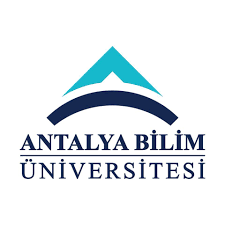 